ZÖLD PALETTA – „TERASZOS RIZSFÖLD”Képzőművészet, alsó és felső tagozat. Szakköri foglalkozás.Napközis foglalkozás.Technika: tempera-zöld szín árnyalatai – színkeverésMotiváció: 62. Szitakötő Liget MagazinReszler Gábor: Ha megindul a földteraszos rizsföldek, teraszos termőföldek = képek / videókI. vázlatkészítésII. színkeverés, alkotásIII. kidolgozásIV. összegzés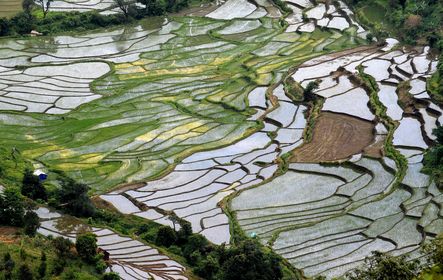 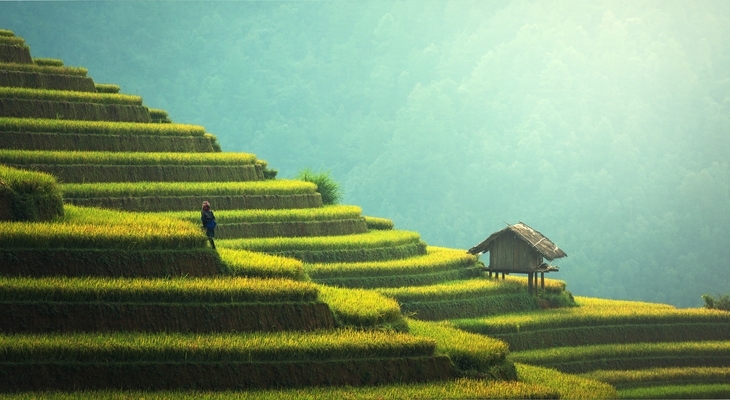 